ПРОТОКОЛОбщественных обсуждений (в форме слушаний) намечаемой хозяйственной и иной деятельности (проектной документации, включая раздел оценки воздействия на окружающую среду) по объекту «Лодочная станция в районе залива «Узкий» Иркутского водохранилища Иркутского района Иркутской области»г. Иркутск                                                                                                                  13 сентября 2017 г.Место проведения: 664001, г. Иркутск, ул. Рабочего Штаба, д. 17 (в здании администрации Иркутского районного муниципального образования).Дата и время проведения: 13 сентября 2017 г., 16:00 ч.На общественных слушаниях присутствовали: Представители администрации Иркутского районного муниципального образования:Богородский Александр Николаевич, начальник отдела охраны окружающей среды, экологической безопасности и дорожной деятельности Комитета по управлению муниципальным имуществом и жизнеобеспечению администрации Иркутского районного муниципального образования;Речицкий Александр Геннадьевич, начальник отдела жизнеобеспечения, реформирования жилищной сферы и коммунальной инфраструктуры Комитета по управлению муниципальным имуществом и жизнеобеспечению администрации Иркутского районного муниципального образования;Климов Николай Михайлович, ведущий инженер отдела жизнеобеспечения, реформирования жилищной сферы и коммунальной инфраструктуры Комитета по управлению муниципальным имуществом и жизнеобеспечению администрации Иркутского районного муниципального образования;Представитель заказчика:Товкай Григорий Эдуардович, генеральный директор ООО «Парусник»;Представитель разработчика проектной документации:Козак Игорь Владимирович, генеральный директор ООО «Перспектива+»;Представители разработчика раздела ОВОС ООО «Сибирский стандарт»:Загоруйко Галина Владимировна, эколог-проектировщик I категории;Ширякова Полина Игоревна, эколог-проектировщик I категории;Представители общественности – согласно регистрационному листу. Общественные организации (объединения) на общественных слушаниях отсутствовали. Регистрационные листы прилагаются к протоколу (приложения №№ 1-3).Слушания проводились на основании следующих нормативных актов:Федеральный закон от 10.01.2002г. № 7-ФЗ «Об охране окружающей среды»;Федеральный закон от 23.11.1995г. № 174-ФЗ «Об экологической экспертизе»;  Положение об оценке воздействия намечаемой хозяйственной и иной деятельности на окружающую среду в Российской Федерации, утверждено приказом Госкомэкологии России от 16.05.2000 N 372.Информация о проведении общественных слушаний доведена до сведения общественности через средства массовой информации:«Транспорт России» – 07 – 13.08.2017 г. № 32 (995);«Областная» – 11.08.2017 г. № 88 (1698);«Ангарские Огни» – 11.08.2017 г. № 30 (10462).Материалы по оценке воздействия на окружающую среду «Лодочная станция в районе залива «Узкий» Иркутского водохранилища Иркутского района Иркутской области» размещены для ознакомления по адресам:– 664007, Иркутская область, г. Иркутск, ул. Карла Маркса, 40, корп.1, каб. 300;– 664053, г. Иркутск, ул. Северный промузел, Служебно-бытовой корпус, оф. 319;– 664081, г. Иркутск, ул. Красноказачья 115, оф. 221;– 664511, Иркутская область, Иркутский район, Ушаковское муниципальное образование, село Пивовариха, ул. Дачная, д. 8 (в здании администрации Ушаковского МО Иркутского района).Материалы, предоставленные на общественных обсуждениях:Проектная документация намечаемой хозяйственной и иной деятельности, включая предварительные материалы по оценке воздействия на окружающую среду по объекту «Лодочная станция в районе залива «Узкий» Иркутского водохранилища Иркутского района Иркутской области».Копии публикаций информационного сообщения о проведении общественных обсуждений в печатных изданиях.Копия уведомления в адрес администрации Ушаковского МО о проведении общественных слушаний.Задачи слушаний:Представление информации о результатах оценки воздействия окружающей среды «Лодочная станция в районе залива «Узкий» Иркутского водохранилища Иркутского района Иркутской области».Обсуждение представленной информации.Краткое изложение выступлений:Вступительное слово начальника отдела охраны окружающей среды, экологической безопасности и дорожной деятельности Комитета по управлению муниципальным имуществом и жизнеобеспечению администрации Иркутского районного муниципального образования - Богородского А.Н:Объявил о начале общественных обсуждений проектной документации намечаемой хозяйственной и иной деятельности, включая материалы оценки воздействия на окружающую среду по объекту «Лодочная станция в районе залива «Узкий» Иркутского водохранилища Иркутского района Иркутской области».Письменных замечаний и предложений в адрес Заказчика и разработчика проектной документации с момента первой публикации до момента проведения общественных обсуждений не поступало.Были избраны председатель и секретарь слушаний:Председатель общественных слушаний – Богородский А.Н.Секретарь общественных слушаний – Ширякова П.И.Выступление представителя разработчика материалов оценки воздействия на окружающую среду «Лодочная станция в районе залива «Узкий» Иркутского водохранилища Иркутского района Иркутской области» – эколога-проектировщика I категории ООО «Сибирский стандарт» Загоруйко Г.В.:Раздел «Оценка воздействия на окружающую среду» разработан в составе проектной документации по объекту «Лодочная станция в районе залива «Узкий» Иркутского водохранилища Иркутского района Иркутской области» разработан ООО «Сибирский стандарт».В административном отношении участок расположен в Иркутской области, Иркутском районе, в районе залива Узкий Иркутского водохранилища. Рассматриваемая территория расположена на 19 км автодороги Иркутск - Листвянка 2,5 км на север от пос. Патроны. С северной, северо-западной сторон участок под строительство граничит с прибрежной зоной Иркутского водохранилища, с восточной, южной, юго-западной сторон граничит с лесопосадочной полосой. С южной стороны на расстоянии около 220 м от границ участка расположен СНТ "Жаворонки".Функциональное назначение объекта – лодочная станция.Предполагается строительство пункта охраны и лодочной станции. Пункт охраны, в плане здание имеет простую форму.В рамках проведенных работ по оценке воздействия на окружающую среду была дана оценка современного экологического состояния различных компонентов природной среды, а также выявлены возможные воздействия строительства и эксплуатации проектируемого объекта.Уровень загрязнения воздуха на участке изысканий оценивается как ниже среднего. Фоновые значения концентраций исследуемых веществ не превышают гигиенические нормативы.В ходе инженерно-геологических изысканий выявлено: участок строительства представлен техногенными поверхностными образованиями – насыпными грунтами мощностью до 0,3 м. В пробах почвы не выявлены превышения предельно допустимых концентраций по содержанию исследуемых веществ. Почва относится к категории «допустимая» и может быть использована без ограничений, исключая объекты повышенного риска.По бактериологическим и паразитологическим показателям все пробы почвы относятся к «чистой» категории загрязнения.Площадку изысканий не пересекают водотоки. Проектируемый объект расположен в водоохранной зоне Иркутского водохранилища.Согласно данным технического отчета по инженерно-геологическим изысканиям, подземные воды на участке проектирования вскрыты на глубине 1,1 м.Радиационные исследования показали, что мощность эквивалентной дозы гамма-излучения на территории земельного участка не превышают установленных норм. Особые требования к проекту не предъявляются.Превышений предельно допустимого уровня шума в границах участка строительства не выявлено. По данным соответствующих государственных органов ООПТ регионального и местного значения отсутствуют, также отсутствуют места традиционного природопользования и места проживания коренных и малочисленных народов Севера. По данным Службы по охране объектов культурного наследия Иркутской области в границах земельного участка отсутствуют объекты культурного наследия.В период строительства влияние на окружающую среду будет ограничено во времени периодом проведения строительных и монтажных работ и выразится в виде:загрязнения атмосферного воздуха выбросами вредных веществ от строительной техники, пыления при проведении разгрузочных и планировочных работ (загрязнение атмосферы происходит отработавшими газами строительной техники (диоксид серы (SO2), оксиды азота (NO2, NO), оксид углерода (СО), углеводороды (СхНх), сажа (С), при проведении сварочных и окрасочных работ (ксилол, уайт-спирит, оксиды железа, оксиды марганца, никель и его оксиды, фтористый водород), при укладке асфальта и пересыпке щебня.воздействия на почвы и земли при выполнении планировочных и земляных работ, а также при размещении бытовых и производственных отходов.воздействия на водный объект.После ввода в эксплуатацию влияние объекта на окружающую среду выразится в виде:выбросов в атмосферный воздух проезда и стоянки автотранспорта, а также при процессе изготовления продукции.образования отходов;воздействия на водный объект.Воздействие на флору и фауну во время строительства и эксплуатации объекта не предполагается.Воздействие на растительность и животных прилегающих территорий будет незначительным Намечаемая хозяйственная деятельность не окажет существенного влияния на окружающую среду и не вызовет экологических последствий при условии соблюдения технологических регламентов на проведение работ и техники безопасности.В ходе обсуждений поступили следующие вопросы участников слушаний:Вопрос Речицкого А.Г.: При эксплуатации лодочной станции в воду могут поступать различные масла, предусмотрены ли мероприятия по защите водного объекта? Ответ Загоруйко Г.В.: Мероприятия по охране поверхностных вод подробно расписаны в разделе «Перечень мероприятий по охране окружающей среды». Предполагается ведение постоянных наблюдений за качеством воды на данном участке, приоритетными веществами будут являться нефтепродукты.Вопрос Речицкого А.Г.: Будет ли ограничен доступ обычных граждан к воде?Ответ Войтовича В.В.: Доступ к водному объекту будет разрешен. Проектируемый пункт охраны необходим для наблюдения за лодками, а не для защиты объекта от посетителей.Выводы по результатам общественных обсуждений:Общественные обсуждения проектной документации намечаемой хозяйственной и иной деятельности, включая материалы оценки воздействия на окружающую среду, по объекту «Лодочная станция в районе залива «Узкий» Иркутского водохранилища Иркутского района Иркутской области» считать состоявшимися.Процедура информирования общественности, органов местного самоуправления и других заинтересованных лиц проведена в соответствии с требованиями действующего законодательства РФ. Представленные на обсуждение общественности материалы раздела «Оценка воздействия на окружающую среду», разработанного в составе проектной документации по объекту «Лодочная станция в районе залива «Узкий» Иркутского водохранилища Иркутского района Иркутской области» утвердить и принять за основу при разработке окончательных материалов ОВОС.Приложения:Регистрационный лист участников общественных обсуждений проектной документации намечаемой хозяйственной и иной деятельности, включая материалы оценки воздействия на окружающую среду;Регистрационный лист представителей юридических лиц - участников общественных обсуждений проектной документации намечаемой хозяйственной и иной деятельности, включая материалы оценки воздействия на окружающую среду;Регистрационный лист общественных организаций (объединений), участвующих в общественных обсуждениях проектной документации намечаемой хозяйственной и иной деятельности, включая материалы оценки воздействия на окружающую среду;Состав протокольной группы;Список замечаний и предложений общественности по материалам проектной документации намечаемой хозяйственной и иной деятельности, включая материалы оценки воздействия на окружающую среду.ПОДПИСИ УЧАСТНИКОВ:Председатель общественных слушанийначальник отдела охраны окружающей среды, экологической безопасности и дорожной деятельности Комитета по управлению муниципальным имуществом и жизнеобеспечению администрации Иркутского районного муниципального образования					____________ / Богородский А.Н.Начальник отдела жизнеобеспечения, реформирования жилищной сферы и коммунальной инфраструктуры Комитета по управлению муниципальным имуществом и жизнеобеспечению администрации Иркутского районного муниципального образования 					____________ / Речицкий А.Г.Ведущий инженер отдела жизнеобеспечения, реформирования жилищной сферы и коммунальной инфраструктуры Комитета по управлению муниципальным имуществом и жизнеобеспечению администрации Иркутского районного муниципального образования 		____________ / Климов Н.М.Представитель заказчика проектной документации генеральный директор ООО «Парусник» 			____________ / Товкай Г.Э.Представитель разработчика проектной документациигенеральный директор ООО «Перспектива+»			____________ / Козак И.В.Представитель разработчика раздела ОВОСЭколог-проектировщик 1 категории ООО «Сибирский стандарт»					____________ / Загоруйко Г.В.Секретарь общественных слушанийЭколог-проектировщик 1 категории ООО «Сибирский стандарт»					____________ / Ширякова П.И.Приложение № 1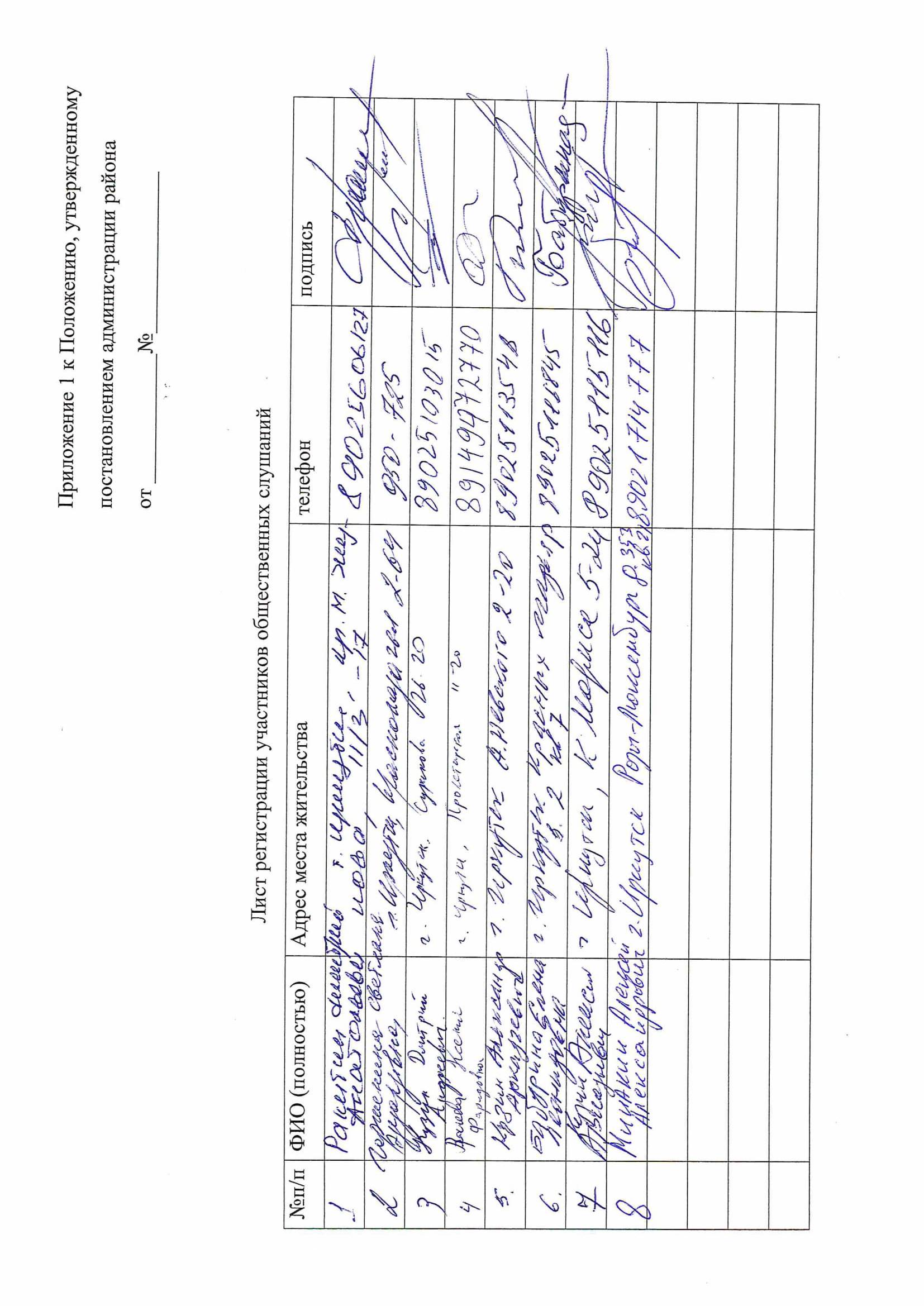 Приложение № 2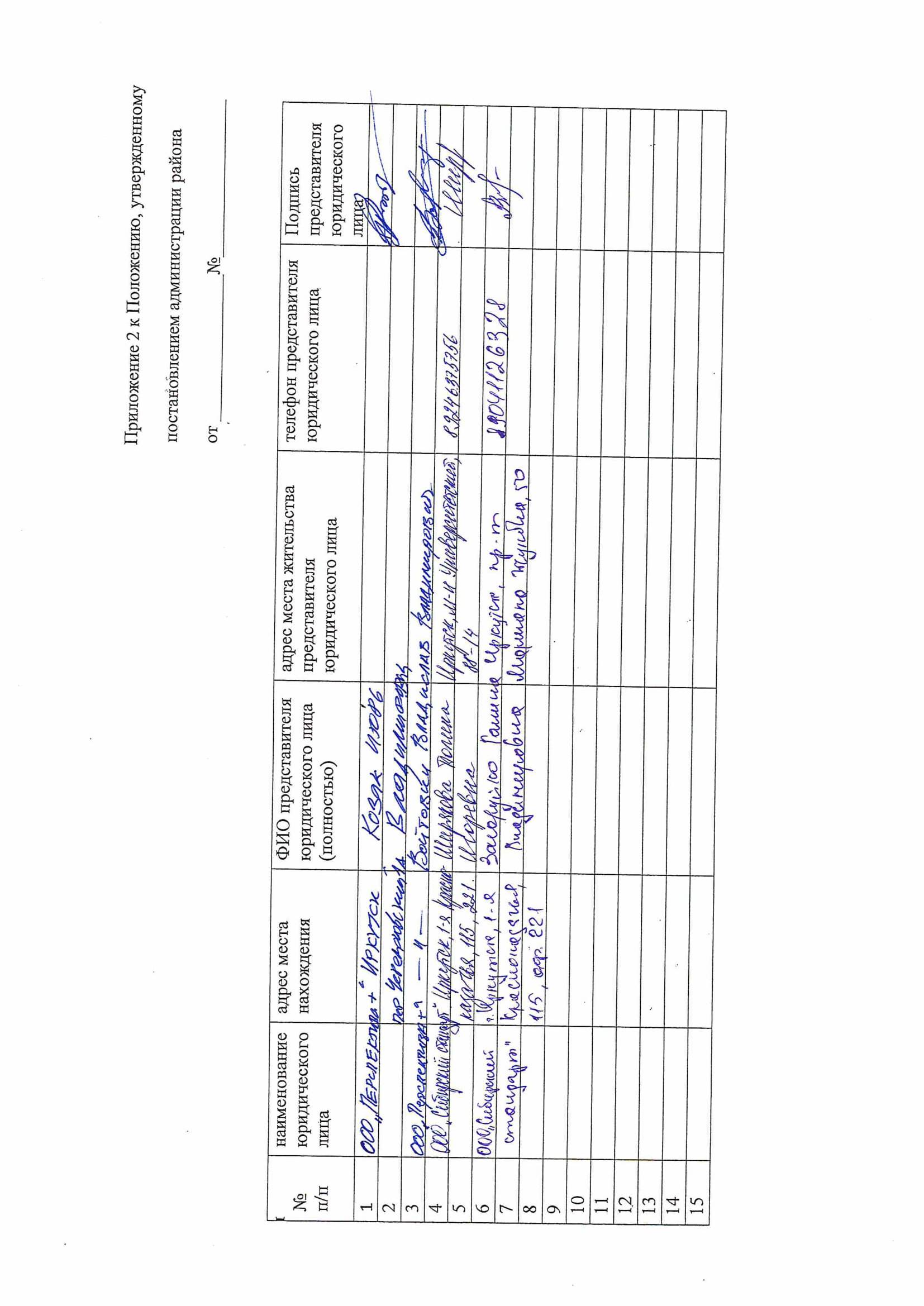 Приложение № 3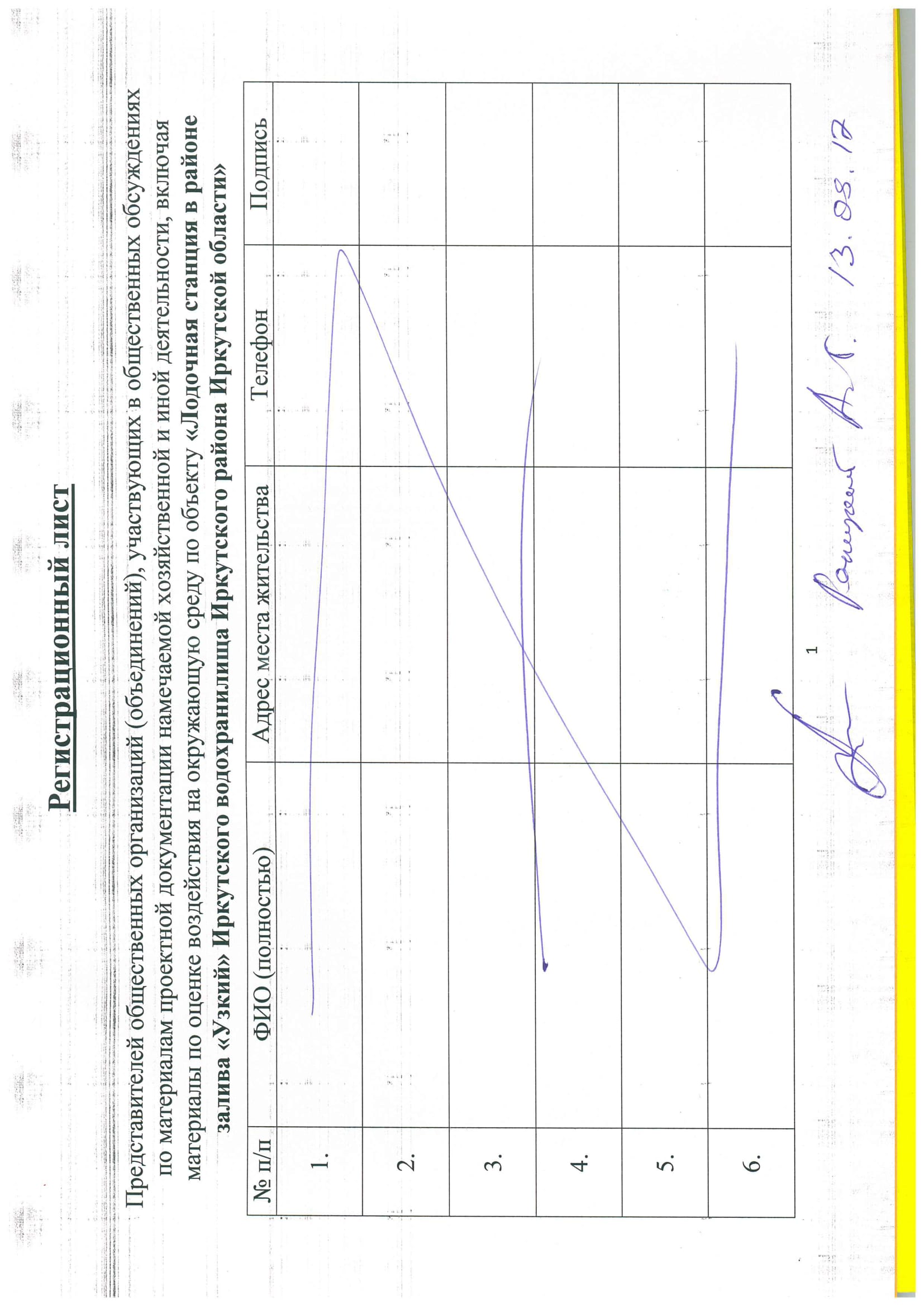 Приложение № 4СОСТАВ ПРОТОКОЛЬНОЙ ГРУППЫОБЩЕСТВЕННЫХ ОБСУЖДЕНИЙ ПРОЕКТНОЙ ДОКУМЕНТАЦИИ (ВКЛЮЧАЯ МАТЕРИАЛЫ ПО ОЦЕНКЕ ВОЗДЕЙСТВИЯ НА ОКРУЖАЮЩУЮ СРЕДУ) Председатель общественных слушаний:Богородский Александр Николаевич – начальник отдела охраны окружающей среды, экологической безопасности и дорожной деятельности Комитета по управлению муниципальным имуществом и жизнеобеспечению администрации Иркутского районного муниципального образования.Члены протокольной группы:Речицкий Александр Геннадьевич – начальник отдела жизнеобеспечения, реформирования жилищной сферы и коммунальной инфраструктуры Комитета по управлению муниципальным имуществом и жизнеобеспечению администрации Иркутского районного муниципального образования;Климов Николай Михайлович – ведущий инженер отдела жизнеобеспечения, реформирования жилищной сферы и коммунальной инфраструктуры Комитета по управлению муниципальным имуществом и жизнеобеспечению администрации Иркутского районного муниципального образования;Кузнецов Александр Степанович – глава Ушаковского муниципального образования;Товкай Григорий Эдуардович – генеральный директор ООО «Парусник»;Козак Игорь Владимирович – генеральный директор ООО «Перспектива+»;Загоруйко Галина Владимировна – эколог-проектировщик 1 категории ООО «Сибирский стандарт»;Ширякова Полина Игоревна – эколог-проектировщик 1 категории ООО «Сибирский стандарт».Приложение № 5Список замечаний и предложений общественных обсуждений (в виде слушаний) намечаемой хозяйственной и иной деятельности (проектной документации, включая раздел оценки воздействия на окружающую среду) по объекту «Лодочная станция в районе залива «Узкий» Иркутского водохранилища Иркутского района Иркутской области»В соответствии с п. 4.5 Положения об оценке воздействия намечаемой хозяйственной и иной деятельности на окружающую среду в Российской Федерации, утверждено приказом Госкомэкологии России от 16.05.2000 N 372, Заказчик (Исполнитель) принимает и документирует замечания и предложения от общественности в течение 30 дней со дня опубликования информации.По состоянию на 16:00 часов 13 сентября 2017 г. замечаний и предложений от общественности не поступало.